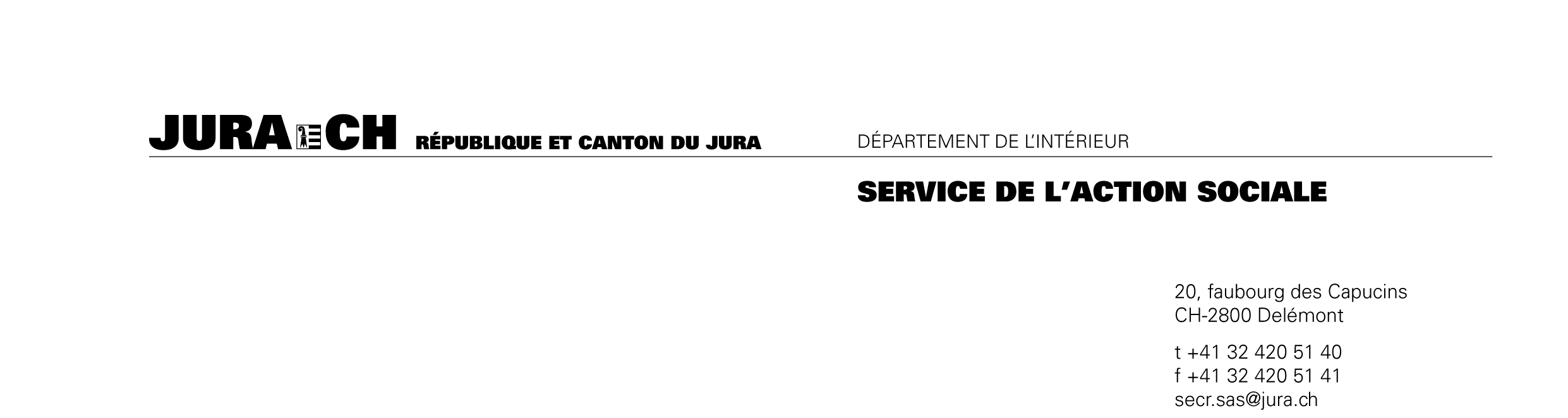 REQUÊTE DE CANDIDATURE POUR DEVENIR FAMILLE D’ACCUEILRenseignements généraux :Enfant du couple ou d’une autre union :Pour quelles raisons vous intéressez-vous à devenir famille d’accueil ?Avez-vous déjà accueilli un enfant ?Avez-vous déjà déposé une requête dans un autre canton ? Si oui, lequel ?Comment vous est venue l’idée d’accueillir des enfants et qui, dans le couple ou dans le ménage a initié ce projet ?Par quels moyens vous êtes-vous renseignés au sujet de la famille d’accueil ?Si vous pouviez exprimer des vœux quant à l’enfant que vous souhaiteriez accueillir, quels seraient-ils ?Lieu et dateSignature de la requérante	Signature du requérantMadameMonsieurNomPrénomDate de naissanceRue et noNPA localitéNo de téléphoneE-mailNationalité/ type d’autorisation de séjourConfessionLangue(s) parlée(s)Etat-civilActivité professionnelle exercéeEmployeurChômageAide sociale oui	 non oui	 non oui	 non oui	 nonNom et prénomDate de naissanceSexeSi l’enfant ne vit pas avec la famille, motif